GewässernameGewässernameGewässernameGewässernameGollinseegrabenGollinseegrabenGollinseegrabenGollinseegrabenGollinseegrabenWK-CodeWK-CodeWK-CodeWK-Code581482_685581482_685581482_685581482_685581482_685Planungsabschnitt Nr.Planungsabschnitt Nr.Planungsabschnitt Nr.Planungsabschnitt Nr.581482_685_01581482_685_01581482_685_01581482_685_01581482_685_01Km von - bisKm von - bisKm von - bisKm von - bis0-1,6180-1,6180-1,6180-1,6180-1,618GewässerkategorieGewässerkategorieGewässerkategorieGewässerkategorieFließgewässerFließgewässerFließgewässerFließgewässerFließgewässerverbal von -  bisverbal von -  bisverbal von -  bisverbal von -  bisöstl. Polsensee bis S Gut Gollinöstl. Polsensee bis S Gut Gollinöstl. Polsensee bis S Gut Gollinöstl. Polsensee bis S Gut Gollinöstl. Polsensee bis S Gut GollinLage des PlanungsabschnittsLage des PlanungsabschnittsLage des PlanungsabschnittsLage des PlanungsabschnittsLage des PlanungsabschnittsLage des PlanungsabschnittsLage des PlanungsabschnittsLage des PlanungsabschnittsLage des PlanungsabschnittsTypischer AspektTypischer AspektTypischer AspektTypischer AspektTypischer AspektTypischer AspektTypischer AspektTypischer AspektTypischer Aspekt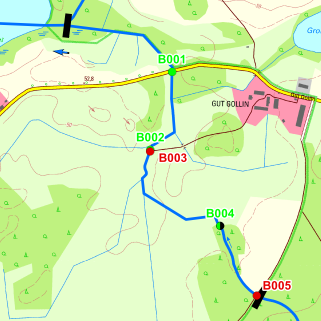 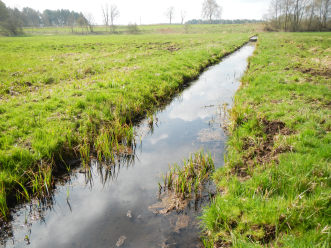 Kategorie 2)Kategorie 2)Kategorie 2)Kategorie 2)künstlichkünstlichkünstlichkünstlichkünstlichLAWA-Typ 2)LAWA-Typ 2)LAWA-Typ 2)LAWA-Typ 2)-----Kategorie (val.)Kategorie (val.)Kategorie (val.)Kategorie (val.)-----LAWA-Typ (val.)LAWA-Typ (val.)LAWA-Typ (val.)LAWA-Typ (val.)-----Bestandaktuelle Erhebungenaktuelle Erhebungenaktuelle Erhebungenaktuelle Erhebungenaktuelle Erhebungenaktuelle ErhebungenErhebungen des LUGVErhebungen des LUGVErhebungen des LUGVErhebungen des LUGVErhebungen des LUGVErhebungen des LUGVErhebungen des LUGVErhebungen des LUGVErhebungen des LUGVErhebungen des LUGVErhebungen des LUGVBestandGewässerstrukturGewässerstrukturGewässerstrukturGewässerstrukturÖkol. Durch-gängig-keitHydrol. Zu-standBiol. ZustandBiol. ZustandBiol. ZustandBiol. ZustandAllg. phys.-chem. Zustandspez. chem. Zustand 2)spez. chem. Zustand 2)chem. Zustand 2)Ök. Zustand/  Potenzial 2)Ziel-erreichung Ökologie 2)Ziel-erreichung Chemie 2)BestandLandUferSohlegesamtÖkol. Durch-gängig-keitHydrol. Zu-standMP/DiMZBMZBFiAllg. phys.-chem. Zustandspez. chem. Zustand 2)spez. chem. Zustand 2)chem. Zustand 2)Ök. Zustand/  Potenzial 2)Ziel-erreichung Ökologie 2)Ziel-erreichung Chemie 2)Bestand2333neinUUUUUU2223unklarunklarDefizit0-1-1-1-2UUUUUU000-1unklarunklarBeschreibungBeschreibungbegradigter und eingetiefter  Grabenabschnitt zwischen Gollinsee und Schulzenfließ. Verfallenes Regelprofil mit organisch geprägter Sohle. Ufer teils durch Seggenriede und Röhrichte geprägt, verbreitet auch Brennesselflur (aufgelassenes Feuchtgrünland). Entlang Wildgehege intensive Nutzung,Planungsabschnitt liegt im FFH-Gebiet „Bollwinwiesen/Großer Gollinsee“ (DE 2947-303) und SPA „Schorfheide-Chorin“ (DE 2948-401)Die Fischotterdurchgängigkeit ist bzgl. der Wasserbauwerke gegeben, allerdings schränken zahlreiche Wildzäune, die das Fließ queren, die Durchgängigkeit ein.Im Oberlauf nur saisonale Wasserführung, Grundwasserzutritte zwischen km 1,2 bis 1,6Defizite NATURA 2000Defizite NATURA 2000nicht bekanntBelastungen/ BemerkungenBelastungen/ Bemerkungenökologische Durchgängigkeit für Makrozoobenthos und Fische durch Bauwerk B003 (nicht regulierbares Wehr) nicht gegeben, zudem queren das Fließ mehrere Wildzäune Uferabbrüche durch Viehtritt (Wildgehege nur zu Beginn entlang Feldgehölz ausgezäunt, danach nicht mehr), dadurch auch Eintrag von NährstoffenEntwicklungsziele/ -StrategienDurchgängigkeitEntwicklungsziele/ -StrategienGewässerstrukturEntwicklungsziele/ -StrategienWasserhaushaltEntwicklungsziele/ -StrategienBiologie, ChemieEntwicklungsziele/ -StrategienNATURA 2000Entwicklungs-beschränkungen/ Restriktionen Entwicklungs-beschränkungen/ Restriktionen kurzfristig: langfristig: Einstufung WasserkörperEinstufung WasserkörperkünstlichSchutzgut (bei erheblich veränderten/ künstl. WK) Schutzgut (bei erheblich veränderten/ künstl. WK) keineBegründung für Ausweisung als erheblich verändert/ künstlichBegründung für Ausweisung als erheblich verändert/ künstlichzwischen km 1,6 und km 3,5 künstlich durchstochene Mineralbodenschwelle zur Absenkung des Gollinsees, nennenswerte Grundwasserzutritte erst unterhalb der Mineralbodenschwelle (km 1,2 bis 1,6), historische Karten geben keinen Hinweis auf FließgewässerBewirtschaftungsziel (WK)Bewirtschaftungsziel (WK)es wird vorgeschlagen, im Mündungsbereich des Gollinseegrabens in das Schulzenfliess ein Bewirtschaftungsende zu setzen und den kompletten Wasserkörper 581482_685 aus der Bewirtschaftungsplanung zu nehmenBegründung für weniger strenges BewirtschaftungszielBegründung für weniger strenges Bewirtschaftungszielkünstliches Gewässer, Einzugsgebiet Wasserkörper < 10 km2 (ca. 2,7 km2, inkl. der im Zustrombereich des Grundwassers liegenden Binneneinzugsgebiete) GewässernameGewässernameGewässernameGewässernameGollinseegrabenGollinseegrabenGollinseegrabenGollinseegrabenGollinseegrabenWK-CodeWK-CodeWK-CodeWK-Code581482_685581482_685581482_685581482_685581482_685Planungsabschnitt Nr.Planungsabschnitt Nr.Planungsabschnitt Nr.Planungsabschnitt Nr.581482_685_02581482_685_02581482_685_02581482_685_02581482_685_02Km von - bisKm von - bisKm von - bisKm von - bis1,618-3,5431,618-3,5431,618-3,5431,618-3,5431,618-3,543GewässerkategorieGewässerkategorieGewässerkategorieGewässerkategorieFließgewässerFließgewässerFließgewässerFließgewässerFließgewässerverbal von -  bisverbal von -  bisverbal von -  bisverbal von -  biss Gut Gollin bis Großer Gollinsee s Gut Gollin bis Großer Gollinsee s Gut Gollin bis Großer Gollinsee s Gut Gollin bis Großer Gollinsee s Gut Gollin bis Großer Gollinsee Lage des PlanungsabschnittsLage des PlanungsabschnittsLage des PlanungsabschnittsLage des PlanungsabschnittsLage des PlanungsabschnittsLage des PlanungsabschnittsLage des PlanungsabschnittsLage des PlanungsabschnittsLage des PlanungsabschnittsTypischer AspektTypischer AspektTypischer AspektTypischer AspektTypischer AspektTypischer AspektTypischer AspektTypischer AspektTypischer Aspekt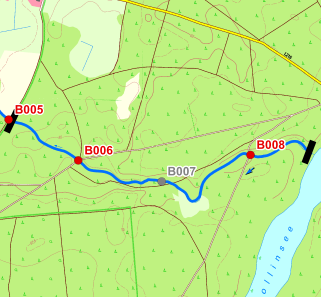 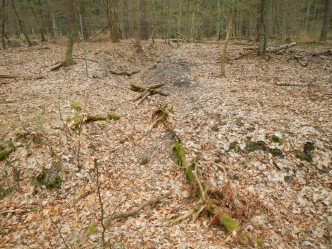 Kategorie 2)Kategorie 2)Kategorie 2)Kategorie 2)künstlichkünstlichkünstlichkünstlichkünstlichLAWA-Typ 2)LAWA-Typ 2)LAWA-Typ 2)LAWA-Typ 2)-----Kategorie (val.)Kategorie (val.)Kategorie (val.)Kategorie (val.)-----LAWA-Typ (val.)LAWA-Typ (val.)LAWA-Typ (val.)LAWA-Typ (val.)-----Bestandaktuelle Erhebungenaktuelle Erhebungenaktuelle Erhebungenaktuelle Erhebungenaktuelle Erhebungenaktuelle ErhebungenErhebungen des LUGVErhebungen des LUGVErhebungen des LUGVErhebungen des LUGVErhebungen des LUGVErhebungen des LUGVErhebungen des LUGVErhebungen des LUGVErhebungen des LUGVErhebungen des LUGVErhebungen des LUGVBestandGewässerstrukturGewässerstrukturGewässerstrukturGewässerstrukturÖkol. Durch-gängig-keitHydrol. Zu-standBiol. ZustandBiol. ZustandBiol. ZustandBiol. ZustandAllg. phys.-chem. Zustandspez. chem. Zustand 2)spez. chem. Zustand 2)chem. Zustand 2)Ök. Zustand/  Potenzial 2)Ziel-erreichung Ökologie 2)Ziel-erreichung Chemie 2)BestandLandUferSohlegesamtÖkol. Durch-gängig-keitHydrol. Zu-standMP/DiMZBMZBFiAllg. phys.-chem. Zustandspez. chem. Zustand 2)spez. chem. Zustand 2)chem. Zustand 2)Ök. Zustand/  Potenzial 2)Ziel-erreichung Ökologie 2)Ziel-erreichung Chemie 2)Bestand1322neinUUUUUU2223unklarunklarDefizit0-100-2UUUUUU000-1unklarunklarBeschreibungBeschreibungkünstlich angelegter Entwässerungsgraben vom Gollinsee in Richtung Schulzenfließ, dauerhaft trockengefallenPlanungsabschnitt liegt im FFH-Gebiet „Bollwinwiesen/Großer Gollinsee“ (DE 2947-303) undIm SPA „Schorfheide-Chorin“ (DE 2948-401)Defizite NATURA 2000Defizite NATURA 2000nicht bekanntBelastungen/ BemerkungenBelastungen/ BemerkungenEntwicklungsziele/ -StrategienDurchgängigkeitEntwicklungsziele/ -StrategienGewässerstrukturEntwicklungsziele/ -StrategienWasserhaushaltPlanungsabschnitt sollte dem Wasserrückhalt vorbehalten werdenEntwicklungsziele/ -StrategienBiologie, ChemieEntwicklungsziele/ -StrategienNATURA 2000Entwicklungs-beschränkungen/ Restriktionen Entwicklungs-beschränkungen/ Restriktionen kurzfristig: langfristig:Einstufung WasserkörperEinstufung WasserkörperkünstlichSchutzgut (bei erheblich veränderten/ künstl. WK) Schutzgut (bei erheblich veränderten/ künstl. WK) keineBegründung für Ausweisung als erheblich verändert/ künstlichBegründung für Ausweisung als erheblich verändert/ künstlichzwischen km 1,6 und km 3,5 künstlich durchstochene Mineralbodenschwelle zur Absenkung des Gollinsees, nennenswerte Grundwasserzutritte erst unterhalb der Mineralbodenschwelle (km 1,2 bis 1,6), historische Karten geben keinen Hinweis auf FließgewässerBewirtschaftungsziel (WK)Bewirtschaftungsziel (WK)es wird vorgeschlagen, im Mündungsbereich des Gollinseegrabens in das Schulzenfliess ein Bewirtschaftungsende zu setzen und den kompletten Wasserkörper 581482_685 aus der Bewirtschaftungsplanung zu nehmenBegründung für weniger strenges BewirtschaftungszielBegründung für weniger strenges Bewirtschaftungszielkünstliches Gewässer, Einzugsgebiet Wasserkörper < 10 km2 (ca. 7,3 km2, inkl. der im Zustrombereich des Grundwassers liegenden Binneneinzugsgebiete) 